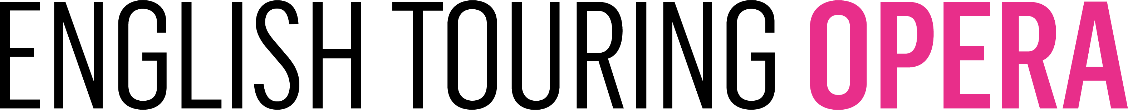 Back into the WorldTeachers’ Pack Joanna Marie Skillett & Chloë Chapman © 2021SummaryThis Teachers’ Pack has been designed to provide the most suited of supporting activities for engaged learning to successfully transfer ETO’s KS1 opera into a curriculum-led school setting. When devising this pack, there were 3 main conditions we felt needed to be paramount in order to make it a success:During these tumultuous times, teachers are required to undertake hundreds more jobs each day to keep their classrooms and schools safe and create secure learning environments that allow the successful education of all children to continue. We did not want this pack to add to that burden, but rather enable teachers to facilitate an immersive COVID-safe learning experience for all students in Years 1 & 2. Therefore, the preparation and equipment needed to complete these activities is minimal, and inclusivity is top priority. The main educative draw of this teachers’ pack is the consistency of 3 highly engaging, 30-45 mins, cross-curricular lessons for all pupils which can be taught after watching the opera. The teachers’ pack consists of 		3 x individual lesson plans3 x lesson teaching PPTs (1 for each lesson)Prepared student worksheets, including supportive differentiation sheetsThese lessons are linked through the common theme of Mental Health and celebrating our differences and meet various learning objectives for NC KS1. The 3 lessons form a progressive educative journey that can be undertaken in any order to suit individual schools or teachers (e.g., afternoon sessions over a week, a project day, etc.). Alongside these lessons, we have also included 3 x Mini-Music Lessons. Please find these plans a useful way to include the opera into your KS1 Music Curriculum.  These lessons and activities were completed to combine the greatest elements of opera, ensemble music-making and the NC for KS1 to provide your students (and yourselves) with a rewarding, interactive music experience for all to enjoy. We hope you enjoy the Music in your classrooms!